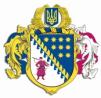 ДНІПРОПЕТРОВСЬКА ОБЛАСНА РАДАVIII СКЛИКАННЯПостійна комісія обласної ради з питань базових галузей економіки, комунальної власності, концесії, корпоративних прав, інвестицій та міжрегіонального співробітництва. Дніпро, просп. Олександра Поля, 2ПРОТОКОЛ № 9засідання постійної комісії обласної ради04 листопада 2021 року14:30кімн. 306Присутні члени комісії: Пісоцький В.А., Турчак А.М., Ольшанська О.С., Пригунов Г.О., Герасимчук Д.Ю. (телеконференція).Відсутні члени комісії: Андрійченко О.Д., Сергєєв В.С.У роботі комісії взяли участь:Марченко Є.В. – радник голови обласної ради;Шевцова Н.Д. – начальник управління стратегічного планування та комунальної власності.Головував: Пісоцький В.А.Порядок денний	1.- Про-передачу майна, що належить до спільної власності територіальних громад сіл, селищ, міст Дніпропетровської області:1.1. Юридичну особу – обласне комунальне підприємство культури ,,Дніпропетровський академічний театр опери та балету” (ЄДРПОУ 02226049), розташовану за адресою: 49000, м. Дніпро, просп. Дмитра Яворницького, 72а, та її цілісний майновий комплекс зі спільної власності територіальних громад сіл, селищ, міст Дніпропетровської області до державної власності за наявності згоди на передачу Кабінету Міністрів України згідно з чинним законодавством України.1.1.1 Затвердити техніко-економічне обґрунтування передачі цілісного майнового комплексу обласного комунального підприємства культури ,,Дніпропетровський академічний театр опери та балету” зі спільної власності територіальних громад сіл, селищ, міст Дніпропетровської області до державної власності.	2. .Про  доповнення  колонки 8 пунктів 19-23 та п. 25 запропонованого додатку 1 до проєкта рішення ,,Про оренду нерухомого майна, що є спільною власністю територіальних громад сіл, селищ, міст Дніпропетровської області”: ,,(що реалізує готові ліки, в тому числі виготовлені в умовах аптеки та здійснює господарську діяльність з обігу наркотичних засобів, психотропних речовин і прекурсорів)”.	3. Різне.	СЛУХАЛИ 1.	Про-передачу майна, що належить до спільної власності територіальних громад сіл, селищ, міст Дніпропетровської області:1.1. Юридичну особу – обласне комунальне підприємство культури ,,Дніпропетровський академічний театр опери та балету” (ЄДРПОУ 02226049), розташовану за адресою: 49000, м. Дніпро, просп. Дмитра Яворницького, 72а, та її цілісний майновий комплекс зі спільної власності територіальних громад сіл, селищ, міст Дніпропетровської області до державної власності за наявності згоди на передачу Кабінету Міністрів України згідно з чинним законодавством України.1.1.1 Затвердити техніко-економічне обґрунтування передачі цілісного майнового комплексу обласного комунального підприємства культури ,,Дніпропетровський академічний театр опери та балету” зі спільної власності територіальних громад сіл, селищ, міст Дніпропетровської області до державної власності.	Інформація:	Шевцова Н.Д. – начальник управління стратегічного планування та комунальної власності;	Виступили: Пісоцький В.А., Ольшанська О.С.ВИРІШИЛИ: Доповнити проєкт рішення ,,Про деякі питання управління майном, що належить до спільної власності територіальних громад сіл, селищ, міст Дніпропетровської області” наступними пунктами:Передати майно, що належить до спільної власності територіальних громад сіл, селищ, міст Дніпропетровської області:1.1. Юридичну особу – обласне комунальне підприємство культури ,,Дніпропетровський академічний театр опери та балету” (ЄДРПОУ 02226049), розташовану за адресою: 49000, м. Дніпро, просп. Дмитра Яворницького, 72а, та її цілісний майновий комплекс зі спільної власності територіальних громад сіл, селищ, міст Дніпропетровської області до державної власності за наявності згоди на передачу Кабінету Міністрів України згідно з чинним законодавством України.1.1.1 Затвердити техніко-економічне обґрунтування передачі цілісного майнового комплексу обласного комунального підприємства культури ,,Дніпропетровський академічний театр опери та балету” зі спільної власності територіальних громад сіл, селищ, міст Дніпропетровської області до державної власності.Результати голосування:За– 5проти – 0утримались – 0       усього – 5Прийнято та рекомендовано для розгляду на сесіюСЛУХАЛИ 2. . Про  доповнення  колонки 8 пунктів 19-23 та п. 25 запропонованого додатку 1 до проєкта рішення ,,Про оренду нерухомого майна, що є спільною власністю територіальних громад сіл, селищ, міст Дніпропетровської області” наступним: ,,(що реалізує готові ліки, в тому числі виготовлені в умовах аптеки та здійснює господарську діяльність з обігу наркотичних засобів, психотропних речовин і прекурсорів)”.ВИРІШИЛИ: Доповнити колонку 8 пунктів 19-23 та п. 25 запропонованого додатку 1 до проєкта рішення ,,Про оренду нерухомого майна, що є спільною власністю територіальних громад сіл, селищ, міст Дніпропетровської області”(додаток 1 до протоколу) наступним: ,,(що реалізує готові ліки, в тому числі виготовлені в умовах аптеки та здійснює господарську діяльність з обігу наркотичних засобів, психотропних речовин і прекурсорів)”.Результати голосування:За– 4 проти – 1 (Турчак А.М.)утримались – 0       усього – 5Прийнято та рекомендовано для розгляду на сесіюГолова засідання  комісії                                                  Пісоцький В.А.Секретар засідання комісії                                               Ольшанська О.С. 